Concordantie van de tekst nummers.Bezweringen per piramide.Deze sectie vergelijkt de nummers van de bezweringen gebruikt in dit boek met hun traditionele PT of CT nummers. In elk kolom is het linker nummer dat is toegewezen in dit boek, numeriek gerangschikt per piramide en het rechter nummer is doorgaans het PT of CT nummer van dezelfde bezwering: dus Teti’s bezwering 205 is PT 374 en Teti’s bezwering 206 is CT 517.
Voor bezweringen die geen PT of CT nummer hebben, is het rechter nummer of leeg gelaten of het refereert dezelfde bezwering aan één in een oudere piramide: bijvoorbeeld, Merenre’s bezwering 381 is Pepi I’s bezwering 544.Unas (W)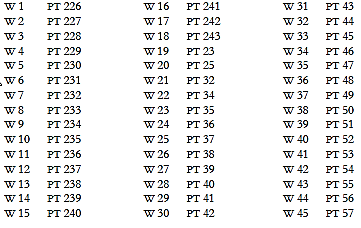 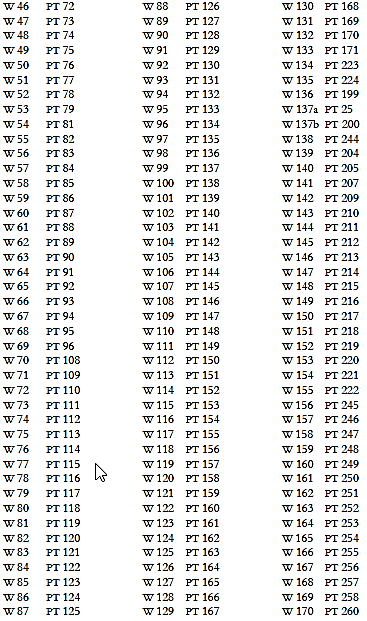 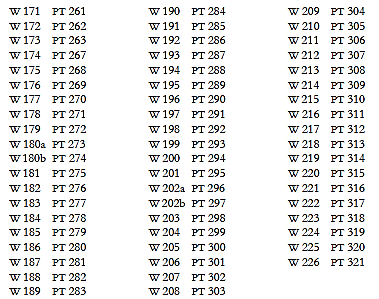 